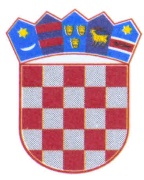 REPUBLIKA HRVATSKA ISTARSKA ŽUPANIJAOPĆINA SVETA NEDELJAOpćinsko vijećeKLASA: ___________________URBROJ: _________________Nedešćina, ____________2019.	Na temelju članka 57. Zakona o porezu na dohodak („Narodne novine“, broj 115/16 i 106/18), članka 2. Pravilnika o paušalnom oporezivanju djelatnosti i iznajmljivanja i organiziranja smještaja u turizmu („Narodne novine“, broj 1/19) i članka 33. Statuta              Općine Sveta Nedelja („Službene novine Općine Sveta Nedelja“, broj 11/18), razmatrajući potrebu usklađivanja visine paušalnog poreza po krevetu sa odredbama Zakona o izmjenama i dopunama Zakona o porezu na dohodak („Narodne novine“ broj 106/18), Općinsko vijeće Općine Sveta Nedelja, na sjednici održanoj dana _______________ 2019. godine, donijelo je ODLUKUo visini paušalnog poreza po krevetu na području Općine Sveta NedeljaČlanak 1.Ovom se Odlukom određuje visina paušalnog poreza na dohodak po krevetu u sobama, apartmanima i kućama za odmor koje se nalaze na području Općine Sveta Nedelja i to kako slijedi:pružatelji usluga smještaja u domaćinstvu razvrstani u razredu D (sva naselja na području Općine Sveta Nedelja osim naselja Nedešćina) plaćaju paušalni porez po krevetu u visini od 150,00 kn godišnjepružatelji usluga smještaja u domaćinstvu razvrstani u razredu C (naselje Nedešćina) plaćaju paušalni porez po krevetu u visini od 210,00 kn godišnje.Članak 2.Ova Odluka stupa na snagu osmog dana od dana objave u „Službenim novinama               Općine Sveta Nedelja“.									 PREDSJEDNIK								            Općinskog vijeća									    Valter Golja